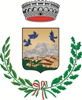 COMUNE DI ROCCAPALUMBACittà Metropolitana di Palermo“Paese delle Stelle”Via Leonardo Avellone, n. 32 – 90020 ROCCAPALUMBA – Tel. 0918215953-5555 – Fax 0918215153 E-Mail: segreteria@comune.roccapalumba.pa.itDELIBERAZIONI ADOTTATE DAL CONSIGLIO COMUNALE  NEL  2° SEMESTRE DELL’ANNO 2013.N.DATA                                                             OGGETTO2901/08/2013Nomina scrutatori.3001/08/2013Lettura ed approvazione verbali sedute precedenti (20/05/13 e 25/08/13).3101/08/2013Nomina Commissione consiliare di studio per l’esame dei regolamenti comunali.3201/08/2013Determinazione delle rate e delle scadenze di versamento del tributo comunale sui rifiuti e sui servizi per l’anno 2013.3301/08/2013Verifica qualità e quantità aree da destinare alla residenza, alle attività produttive e terziarie. Determinazione prezzo……. 3401/08/2013Nomina revisore dei conti per il triennio 2013/2016 (periodo 01/08/13 – 31/07/16). (RINVIO).3520/09/2013Nomina scrutatori.3620/09/2013Lettura ed approvazione verbali seduta precedente dell’1/08/13.3720/09/2013Comunicazioni.3820/09/2013Nomina revisore dei conti per il triennio 2013/2016 (periodo 01/10/2013 – 30/09/2016).3920/09/2013Approvazione o.d.g. ANCI Sicilia sulla riduzione dei trasferimenti regionali a valere sul fondo delle Autonomie locali.4014/11/2013Nomina scrutatori.4114/11/2013Lettura ed approvazione verbali seduta precedente del 20/09/2013.4214/11/2013Approvazione programma per l’affidamento di incarichi di collaborazione, di studio o di ricerca, ovvero di consulenza a soggetti esterni…..4315/11/2013Approvazione programma per l’affidamento di incarichi di collaborazione, di studio o di ricerca, ovvero di consulenza a soggetti esterni…..4415/11/2013Atto di indirizzo e approvazione schema di protocollo di intesa tra i Comuni di Castronovo di S., Roccapalumba e Vicari……4529/11/2013Nomina scrutatori.4629/11/2013Approvazione Piano delle valorizzazioni e alienazioni immobiliari, art.58 l.r. n.133/09, anno 2013.4729/11/2013Approvazione Programma triennale delle OO.PP. 2013/2015 ed elenco annuale 2013.4829/11/2013Addizionale comunale IRPEF. Determinazione aliquota.4929/11/2013Approvazione regolamento TARES.5029/11/2013Approvazione Piano Finanziario del servizio di gestione rifiuti urbani e determinazione tariffe TARES anno 2013. Prelievo punto 10 o.d.g.5129/11/2013Comunicazioni del sindaco.5229/11/2013Approvazione Piano  finanziario del servizio di gestione rifiuti urbani – Determinazione tariffe TARES, anno 2013 – Pagamento della 4^ rata saldo/conguaglio.5329/11/2013Agevolazione IMU, art.2 bis del D.L. 102/2013 convertito in legge n.124/2013.5429/11/2013Art.210, comma 1, L. 267/2000. Rinnovo convenzione di tesoreria all’istituto CARIGE Italia.Art.194, comma 1, lett.a) D.Lgs. 18/08/2000, n.267 -5529/11/2013Rendiconto della gestione 2011 e bilancio di previsione 2012 – Delibera n.71/2013/PRST. Comunicazione misure correttive adottate…..5629/11/2013Approvazione bilancio di previsione 2013, relazione previsionale, programmatica e bilancio pluriennale 2013/2015.